Matematyka klasa 5 Lekcja 9(zagadnienia na 4 godziny lekcyjne-termin 30.04-06.05)
Cel lekcji: uczeń rozpoznaje figury płaskie, potrafi obliczyć pola figurPrzygotuj zeszyt z matematyki, długopis, kolorowe pisaki,  komputer z dostępem do internetu W zeszycie zapisz  temat lekcji: Liczby całkowite Obejrzyj dwa filmiki:  https://www.youtube.com/watch?v=zitTB3GOuuE, Przepisz poniższą notatkę do zeszytu: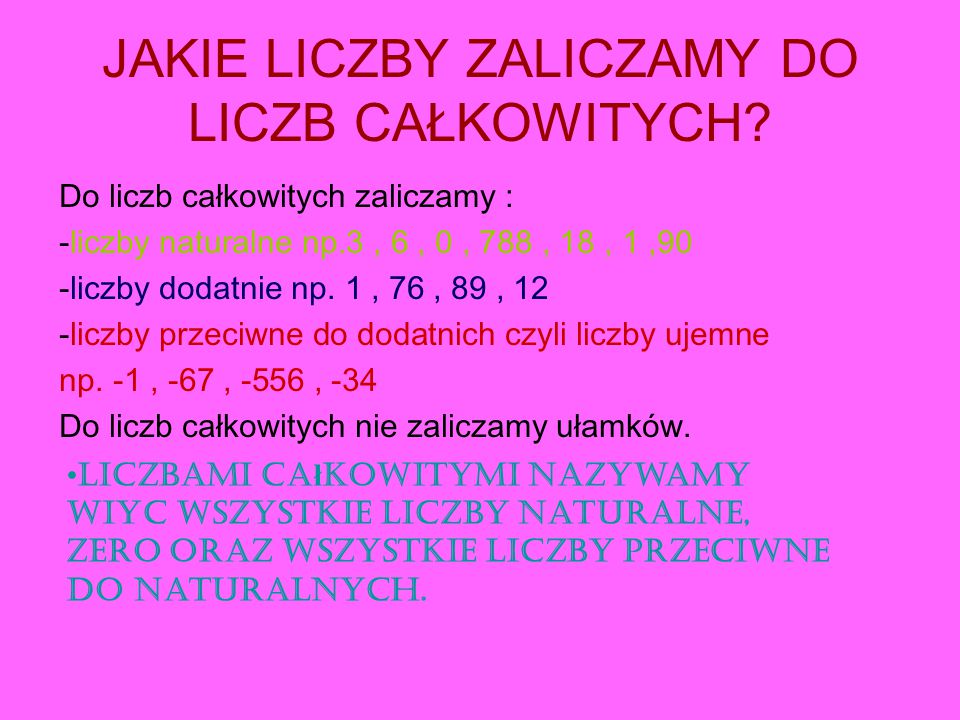 Obejrzyj poniższy filmik: https://www.youtube.com/watch?v=O1PoQzlZK80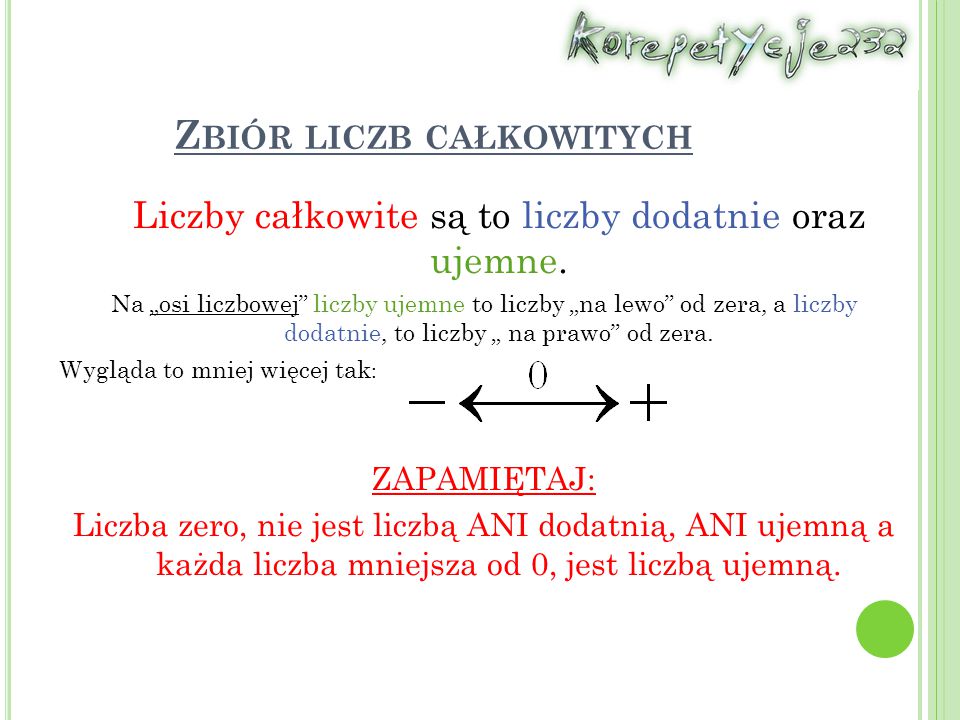 Obejrzyj jeszcze jeden film opisujący, jak możemy dodawać liczby całkowite: https://www.youtube.com/watch?v=TCZUgM6WS64 oraz https://www.youtube.com/watch?v=oK1aEAVTxFwSpróbuj wykonać zadanie. W miejsca kropek wpisz odpowiednie liczby4+ (-2)= 2		-4+ 2=-26+ 10= 16		6+(-10)= -48+(-3)=….		-8+3=….10+(-12)=…		-10+(-12)=…Proszę wszystkie osoby z klasy piątej, by były gotowe do połaczenia on-line dnia  30.04 godz.11.00. PozdrawiamRozwiązane zadania prześlij na e-mail: magdam_75@o2.pl lub zrób zdjęcie i prześlij  na Messanger						Powodzenia: